Disney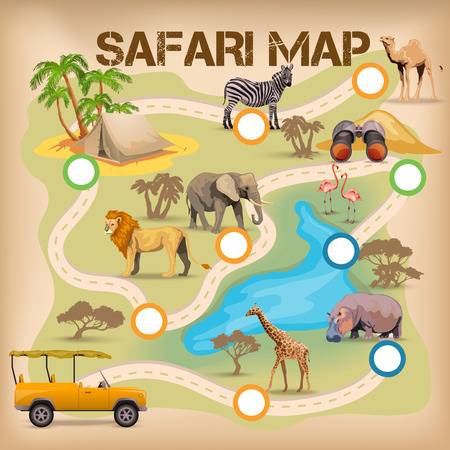 Il était une fois un endroit émanant de magie, où tous les enfants jouaient, exploraient et imaginaient. Mais cet endroit n’est pas un conte de fée, c’est le camps Terry Fox, avec tous ces animateurs amusants et ses jeux fous. Cependant, cette semaine on partira a la recherche de vrais conte de fée de Disney. Nous aurons des tours sur le tapis magique d’Aladin pour découvrir le monde, nous explorons la mer avec Ariel, nous jouerons avec Peter Pan et aurons des batailles de boules de neige avec Elsa. Nous aurons de même la chance de parcourir la jungle du Parc Safari, mais n’ayez pas peur, nous aurons le Roi Lion lui-même lors de cette aventure! Le parc de Terry Fox deviendra l’endroit de plus magique du monde!Terry Fox – Week 2/ Semaine 2Once upon a time there was a magical place, where kids could play, use their imagination, and explore. This isn’t a fairytale however,  it is every day at Terry Fox day camp with its amazing animator and crazy games. This week however we will be looking some real fairytales from the wonderous world of Disney. We will be taking magic carpet rides to the world of Aladdin, exploring the ocean with Ariel, playing with Peter Pan and having snowball fights Elsa. We will also be exploring the jungle at Park Safari but don’t be scared, we will have the Lion King himself with us on the adventure, Mufasa! Terry Fox day camp will become the most magical place on earth! 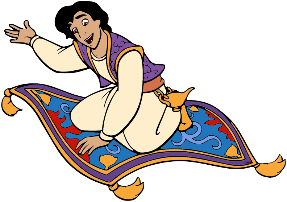 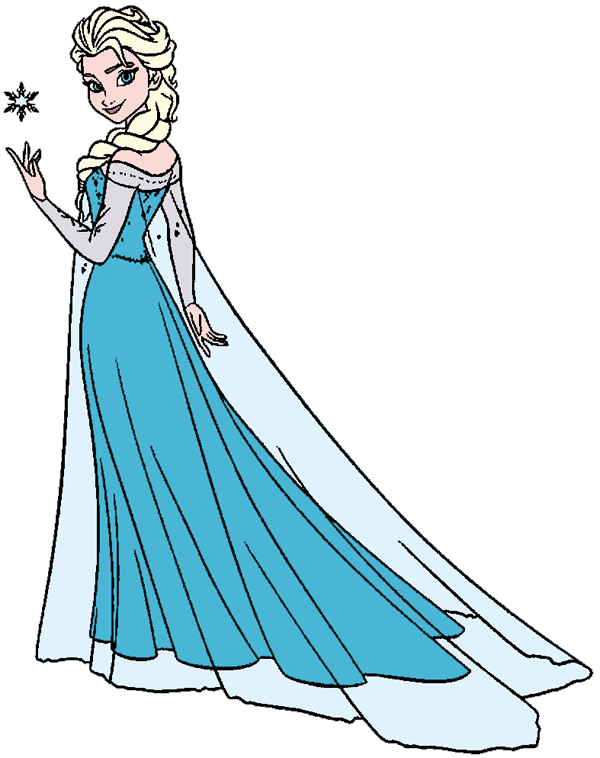 Il était une fois un endroit émanant de magie, où tous les enfants jouaient, exploraient et imaginaient. Mais cet endroit n’est pas un conte de fée, c’est le camps Terry Fox, avec tous ces animateurs amusants et ses jeux fous. Cependant, cette semaine on partira a la recherche de vrais conte de fée de Disney. Nous aurons des tours sur le tapis magique d’Aladin pour découvrir le monde, nous explorons la mer avec Ariel, nous jouerons avec Peter Pan et aurons des batailles de boules de neige avec Elsa. Nous aurons de même la chance de parcourir la jungle du Parc Safari, mais n’ayez pas peur, nous aurons le Roi Lion lui-même lors de cette aventure! Le parc de Terry Fox deviendra l’endroit de plus magique du monde! 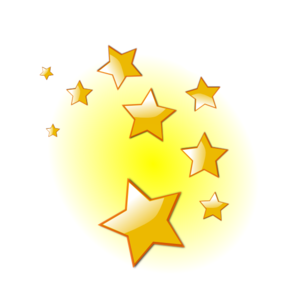 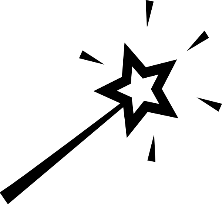 Lundi - MondayMardi - TuesdayMercredi - WednesdayJeudi - ThursdayVendredi - Friday7h – 8h30Service de garde - Babysitting Service de garde - Babysitting Service de garde - BabysittingService de garde - BabysittingService de garde - Babysitting8h30 – 10hMovies in a Minute/Film AccélérerTainted Disney/Disney EntachéFairy Dust Factory/Poussière de Fée 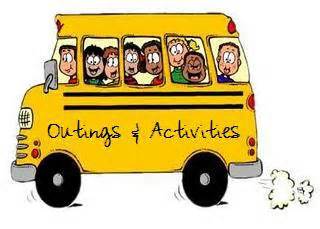 Parc SafariDépart :  8h00Departure : 8 :00Snowball Fight!/Bataille de Boules de Neige!10h – 10h15Collation/ SnackCollation/ SnackCollation/ SnackParc SafariDépart :  8h00Departure : 8 :00Collation/ Snack10h – 12hRoyal Wedding/ Marriage Royale  Ursula vs ArielNeverland Carnival/Carnaval de NeverlandParc SafariDépart :  8h00Departure : 8 :00Ice Castle Construction/ Construction du Château en Glace12 h – 12h30Dîner/ LunchDîner/ LunchDîner/ Lunch  Parc SafariDépart :  8h00Departure : 8 :00Dîner/ Lunch12h30-13h00Parc/ ParkParc/ ParkParc/ ParkParc SafariDépart :  8h00Departure : 8 :00Parc/ Park13h30 – 15h30Piscine/ PoolPiscine/ PoolPiscine/ PoolParc SafariDépart :  8h00Departure : 8 :00Piscine/ Pool15h30-15h45Collation/ SnackCollation/ SnackCollation/ SnackParc SafariDépart :  8h00Departure : 8 :00Collation/ Snack15h45– 16h30Magic Carpet Ride/Vol duTapis Magie Lion’s Roar/Rugissement de LionPirate Attack/Attack des PiratesParc SafariDépart :  8h00Departure : 8 :00Snowflake Formation/Formation des Flocons de Neige16h30-18h00Service de Garde - BabysittingService de garde - BabysittingService de garde - BabysittingService de garde - BabysittingService de garde - Babysitting